 ms consultants, inc.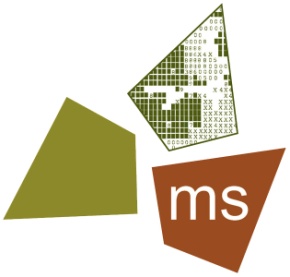 engineers, architects, plannersSenior Water Resources Engineer, Environmental ms consultants, inc.ms consultants, inc. is actively seeking a Senior Water Resources Engineer for immediate employment in our Indianapolis office.  The successful candidate will support the Water Resources group in leading projects and serving on project teams planning and designing water resources focused infrastructure for public works and privately owned projects. What You'll Do:The ideal candidate will be responsible for the planning and execution of projects assigned to the water resources engineering division, as well as providing expertise to other company divisions. Perform task management duties on specific projects as necessary. Use advanced knowledge in performing hydrologic, hydraulic and water quality analysis and modeling using computerized information services and systems. Keep informed of new developments and systems as they influence the divisions engineering practice and design. Manage design tasks, client interactions and perform engineering assignments requiring application of engineering techniques, procedures and criteria. Perform work which may include a variety of complex features such as conflicting design requirements, unsuitability of conventional materials and difficult coordination requirements. Prepare contract plans, specifications and supporting work including calculations, hydraulic analyses, etc. Develop hydrologic modeling inputs using the HEC software suite with the GIS application. Use FEMA flood hazard mapping requirements to identify flood hazards, assess flood risks and partner with client’s to provide accurate flood hazard and risk data to guide them to mitigation actions.
What You'll Bring:We are looking for someone who is a creative problem solver, willing and able to communicate design ideas and learn office production workflow in a collaborative, matrixed team environment.Excel working individually and in a team environment;Have exceptional critical thinking, strong problem solving and decision making abilities,Has excellent verbal and written communication skillsEnjoys working effectively and efficiently within a team environmentMinimum Requirements:Bachelor’s Degree in Civil Engineering, Environmental Engineering, or other relevant field. Professional Engineer license or ability to obtain in 12 months5 - 10 years of relevant experience in Water Resources engineering servicesPreferred Qualifications:Certified Floodplain Manager (CFM) and/or Certified Erosion and Sediment Control Professional (CPESC)Capable of using spreadsheet, word processing and standard office software (Word, Excel, Outlook, PowerPoint, Project).Hydraulic modeling & engineering experience for evaluations, investigations, planning, feasibility studies and modeling of riverine and stormwater systemsBasic knowledge of industry standard computer software for the position, examples include software such as CADD, MicroStation, GIS, Modeling (SWMM, HEC-RAS (1D, 2D), HEC-HMS, etc.)Why Choose ms consultants?  We are proud to be an award-winning engineering, architecture, planning and environmental consulting firm, annually ranking within ENR’s Top 500 Design Firms. Known since 1963 for providing quality design solutions, we offer comprehensive and innovative planning, management, design, and analysis for public and private clients. With 9 offices located in Ohio, Pennsylvania, Indiana, North Carolina, and West Virginia, our technical personnel meet clients’ national and local needs by providing expertise in various engineering, architecture, and planning specialties.We partner with a variety of public and private clients and take pride in the many relationships we have formed by providing quality design solutions since 1963. We are dedicated to helping these clients achieve their goals through integrated, innovative solutions, and outstanding customer service.Our Vision:   Talented people… exceptional service… successful solutionsOur Mission:   By investing in our people, clients, and communities, we will nurture our philosophy of teamwork, respect, a caring attitude, and excitement, creating opportunities for success.To Apply: Please apply via our career page located on our website here: https://www.msconsultants.com/careers/Find the Senior Water Resources Engineer job description and apply to the office location in which works best for you. ms consultants offers salary commensurate with experience, a comprehensive benefits package which includes medical, dental, vision, and prescription insurance coverage, long-term disability, life insurance, 401K plan, in addition to performance bonuses, paid time off, and paid holidays. 